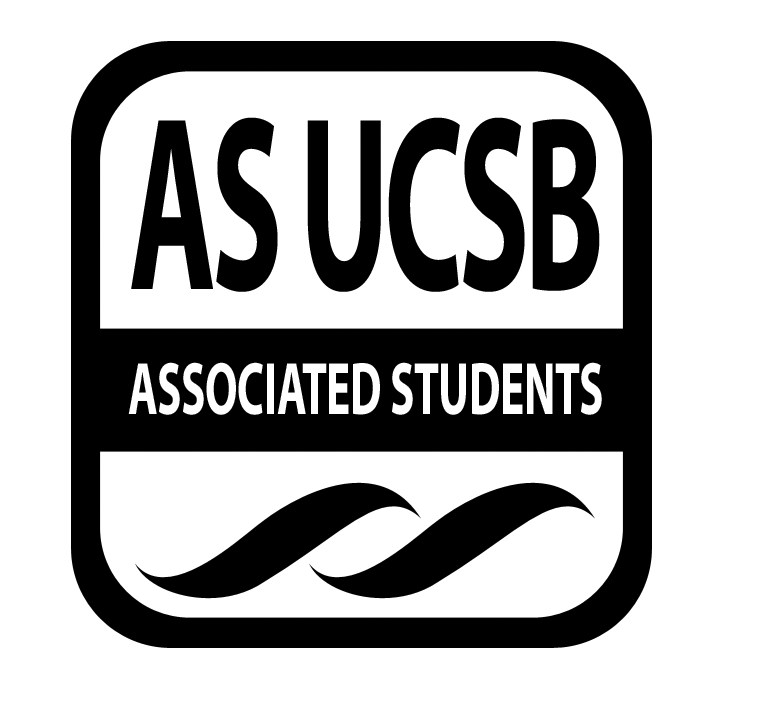 Isla Vista Tenants Union MinutesAssociated Students 4/22/22, 3:30 P.M.Pardall Center, Hybridhttps://ucsb.zoom.us/j/83484019270 CALL TO ORDER by Riley Hull at 3:35 P.M.A. ATTENDANCERoll CallIce Breaker: What is your favorite dessert?Excused AbsencesSean Tran, full meeting		Jessy Gonzalez, full meetingMOTION/SECOND: Riley J./ZackMotion to bundle and excuse all absences. ACTION: ConsentProxiesMOTION/SECOND: Motion to accept ACTION: B. LAND ACKNOWLEDGEMENT“Before we begin, we would like to acknowledge the Chumash people, who are the traditional custodians of this land. We pay our respects to the Chumash elders, past, present, and future, who call this place, Anisq’oyo, the land that Isla Vista sits upon, their home. As an organization that seeks just treatment of all Isla Vistans, we acknowledge the many Indigenous peoples whose homes and lives were destroyed in the long chain of events which bring us to today. This acknowledgment, though brief and in no way complete, demonstrates a commitment by this organization and this group of individuals to stand up for and give voice to the Chumash Nation and the other indiginous peoples of the region.”C. PUBLIC FORUMMembers of the publicD.  REPORTSAdvisor & Staff ReportsRodney Gould26,517 in rollover 536,426 in reservesHonoraria is available for pick up, retroactive honoraria requests now available onlinePardall Carnival is this sunday from 12-4Chairs meeting thursday 28th at 6PM in AS mainAS elections voting has been extended to 4/26 at 4pm Covid cases are up so be cautiousRobin UnanderRon PerryPardall Center Staff Representative  Nothing to reportWorking Group ReportsAdvocacy Working GroupStatus with Public Counsel for non-profitLocations of servicesStill no responseStarting recruitment for the non-profitNEED PEOPLE5 positionsPresident, two Vice-Presidents, Executive Recorder, and TreasurerAnn created a template for a email to blast out (will be discussed at next meeting)Education Working Groupmeeting time is tuesday at 3:15sent in move-out info and should be going out next weekOrganizing Working Group Meeting time is Tuesday at 12PM.Promo for tenants associations: KCSB and Daily Nexus. Executive Officer ReportsRiley Hull - ChairFlyersEmailed department chairs to get materials translatedSo far only the Spanish and Portuguese department got back to me, but the Portuguese translation is set up to be done by the end of the quarterWill follow up if I don't hear anything from the other departments soonGot the information together for duffl flyersPardall CarnivalOn the 24th starting at 10 am, goes until 4I will be there for most of the day if anyone is interested in helping to tableBuying the PC/PCGBStep 1 is to email Daniel Sweeney which I have, am waiting to hear backStep 2 is to do some reports and send a letterStep 3 we are assigned counsel and staff from UCOPGurleen - Vice ChairSafe transportation meetings chugging along stillMeeting with Margeret Kowloon sometime next week to talk about student advocacySydney - Outreach Rescheduled meeting with TLF to this Monday. EAB meeting on Monday at 7 PM with Food Forest.Tabling next week on Tuesday + Friday.SB Tenants Union general meeting this Tuesday 6:00-7:30 in person or zoom. Housing Crisis workshop this Thursday at 5:30, register with this link: https://ucsb.zoom.us/meeting/register/tZYodOytqT0uHd1UcQjVtHH5knzSvUdBZXPzZach - LegalConnected with the Legal Resource Center at the SB County Superior CourtHad a meeting with the SB Public Health Department and Rental Housing MediationWent to the Goleta City Council meetingMet with the Council members and the mayorHave a meeting with Kyle Richards (hopefully for next week?)Ann - FinanceWorking on figuring out how to send an email blast out on the Econ & Poli Sci Listservs to recruit for the nonprofit boardWill reach out to Chloe ASAPEmail draft is in Shared Google Drive if anyone else wants to look at itChloe - Marketingfinished the duffl flyersreaching out to people interested in 22-23 positionswill try and find a better way to market since departments arent really sending out email blasts to studentsJonathan R. - HRRecruitment Sheets filled inRealized that there is no space to sign up, so I copied and pasted for spaceDoes anyone have time?Everyone staying, submit applicationsSo far, only Riley, and Ranna, have submitted theirsChloe has updated IG but ran into problems with departments emails I plan on attending the carnival and seeing if anyone would be interested to apply thereMiguel Moran-Lanier could send it to pre-lawmmoran-lanier@ltsc.ucsb.eduWorking on finishing the website alumni page todayUnfortunately, not everyone responded so not a lot to write downCheck linked-in, then text themRiley Jacobs - CommunityTalked to Duffl with Zack and they are down to spread around IVTU informational flyers Have a meeting with Ana Maya with IVYP next week on Tuesday I want to show her some potential IVTU informational pamphlets that are in spanish so we can have these pamphlets in the physical IVYP building Also want to try and set up an educational workshop with her where we can educate the permanent residents on their basic rights as tenants. Do not know the exact logistics on how this would work Went to the IVCRC meeting this Tuesday Their emphasis was on the Pardall Carnival Also a representative from Saint George Youth Center came and presented asking for funding for their Summer Program. Sean - SBCCJessy - TechReached out to several orgs to see if they would like to incorporate our resources to promote the LRCMeeting with Sean from IT to discuss implementation efforts for Rate My IV Rental next week (yay!)Member ReportsMaia - EVPLA Map projectNot sure what’s happening now because Shannon and Cole have to meet with Marisela Previously we had found a person to design the website and had fliers printed Went to event to meet Laura Kapps Robin let's talk about rental data! Hailey - SenatorRanna - SenatorInternsRobin KimMet with Valerie from SFM VDM and was able to acquire some documents regarding rent prices from various leasing companies Working on reaching out to other leasing companies for more current data since websites do not have much listedE. ACCEPTANCE of AGENDAMOTION/SECOND: Sydney/JohnnyMotion to accept today’s and Meeting 4/15/22’s agenda. ACTION: ConsetF. ACCEPTANCE of MINUTESMOTION/SECOND: Riley/ZackMotion to approve the IVTU minutes from 4/8/22 and 4/15/22.ACTION: ConsentG. ACTION ITEMS  Old Business:  MOTION/SECOND: Sydney/JohnnyMotion to approve the $20,299 out of roll over for student reimbursements mandated by the UCOP, after reviewing both the letter from the UCOP and the Fee Approval information sheet.ACTION: 0-7-1ACTION: Motion FailedNew Business:  MOTION/SECOND: Zack/SydneyMotion to approve up to $300 out of Operating (7000) for printing duffl fliers.ACTION: 8-0-0ACTION: Motion passesH. DISCUSSION ITEMS I. REMARKSCounty budget gave under 1 million to housing and over 3 million to golfJ. ADJOURNMENTMOTION/SECOND: Zack/JohnnyMotion to adjourn the meeting at 4:55PMACTION: ConsentNameNote:NameNote:Riley HullPresentSean TranExcusedGurleen PablaAbsent Jessy GonzalezExcusedSydney EvansPresentMaia SurendraPresentZack BrennerPresentHailey StankiewiczAbsentAnn WangPresentRanna ZahabiExcusedChloe Dinh-LuongPresentJonathan RobertsPresentRiley JacobsPresent